2019-2020 EĞİTİM ÖĞRETİM YILI   ………………………….. ORTAOKULU8… SINIFI FEN BİLİMLERİ DERSİ2. DÖNEM 2. YAZILI SINAVI 1. 2. 3. 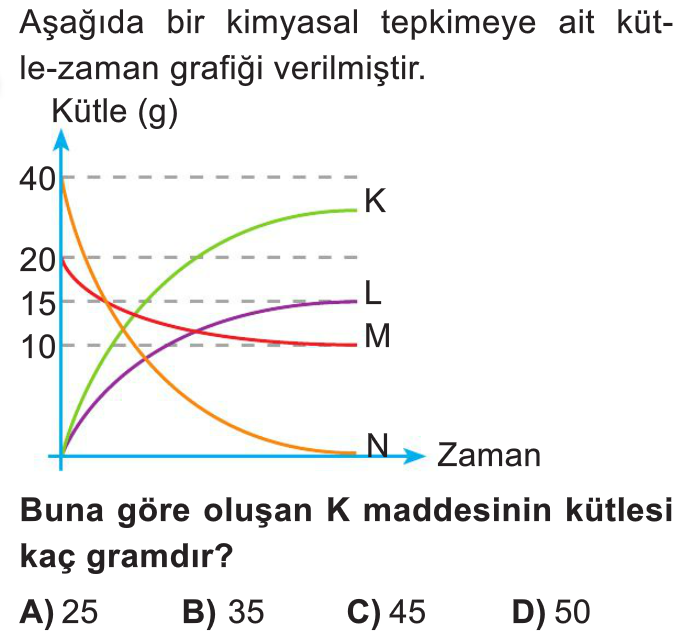 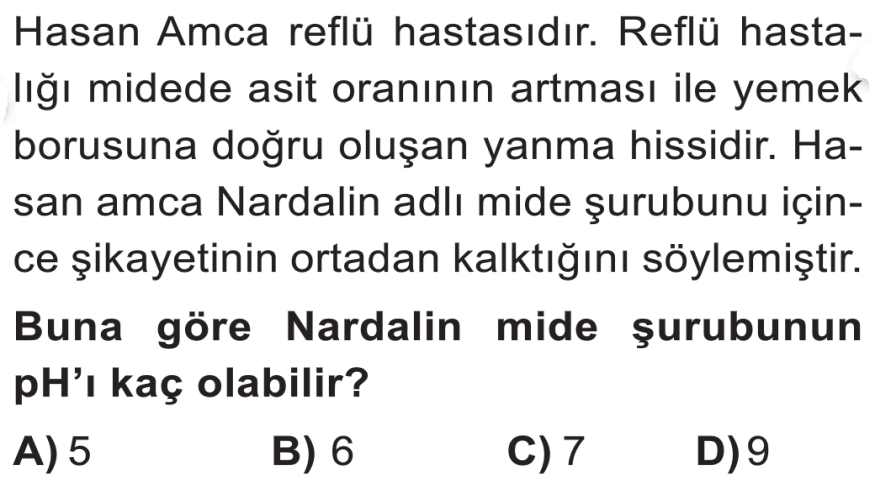 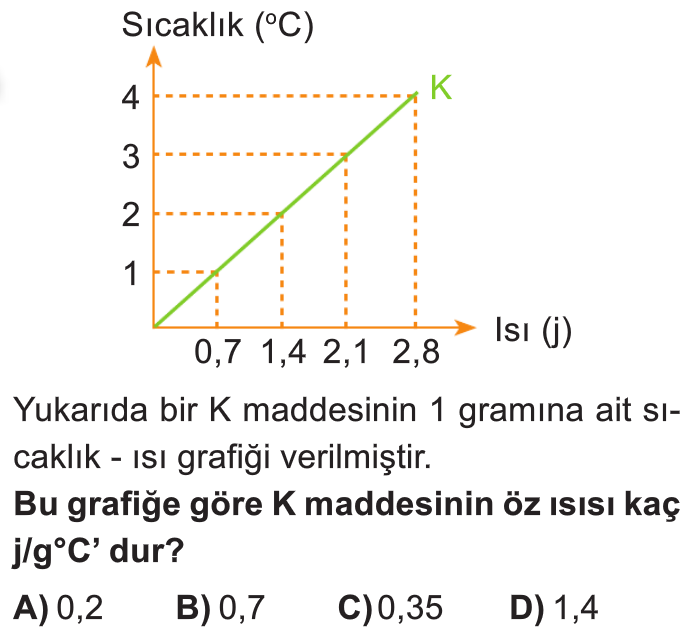  4. 5. 6.  7.       8.   9.10. 11. 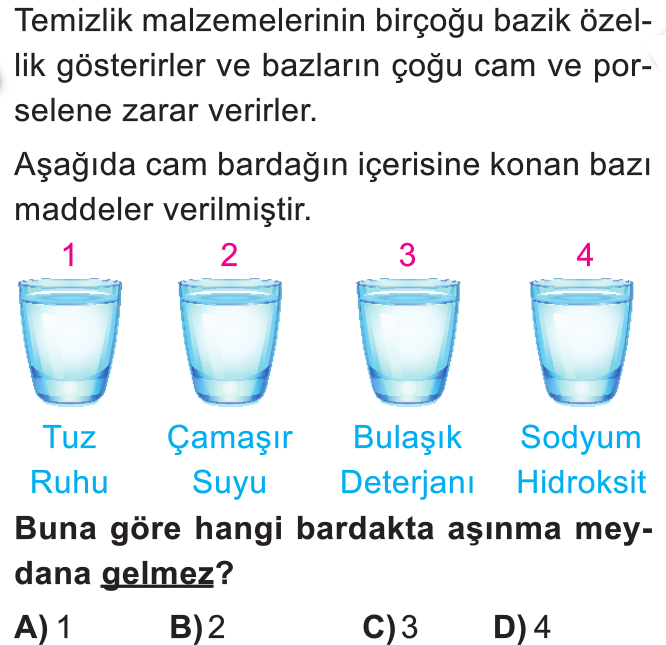 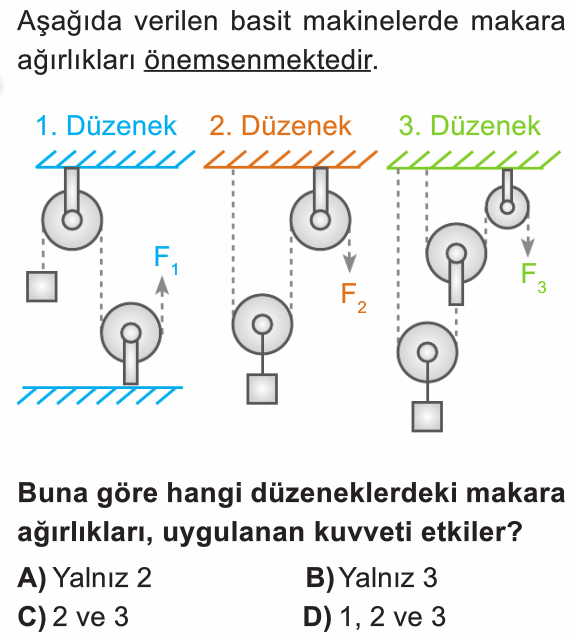 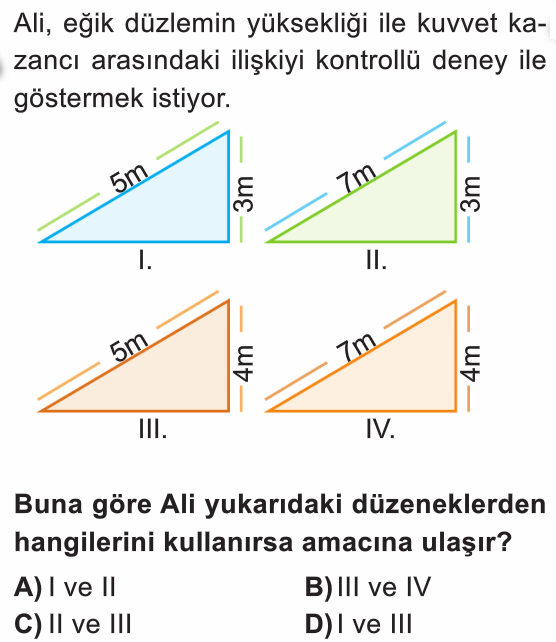 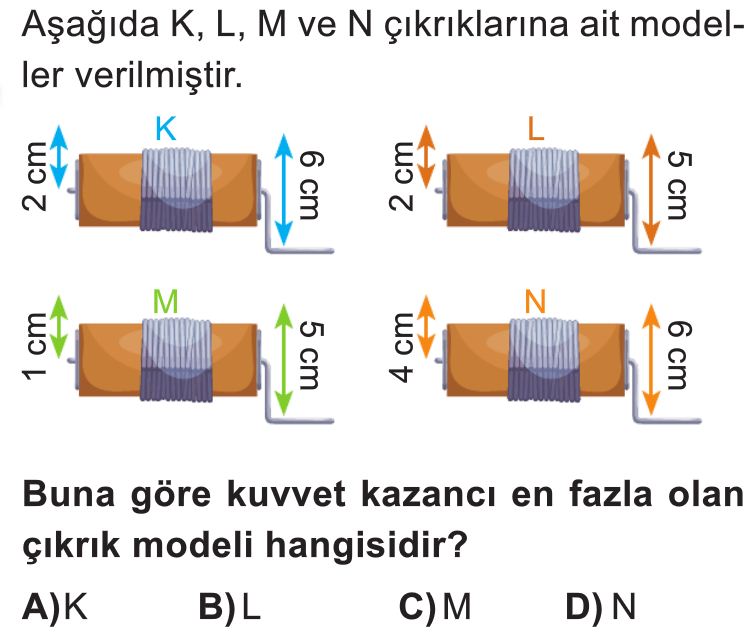 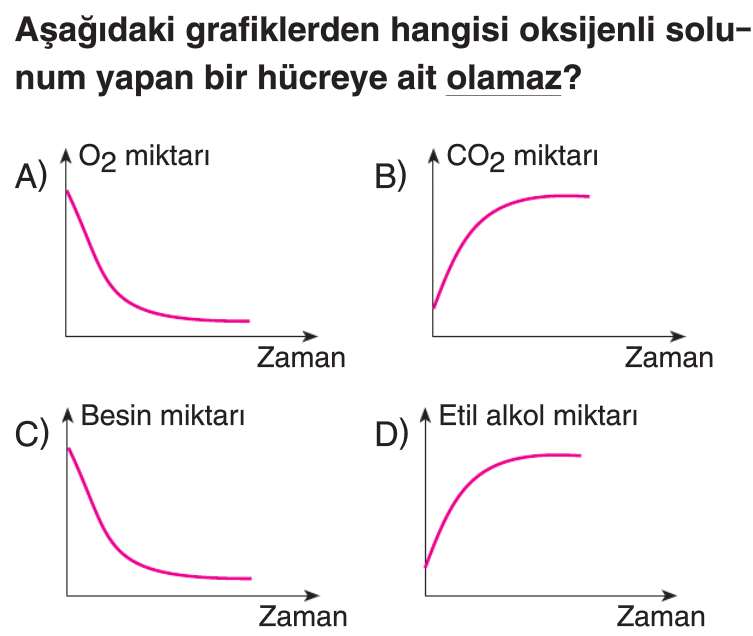 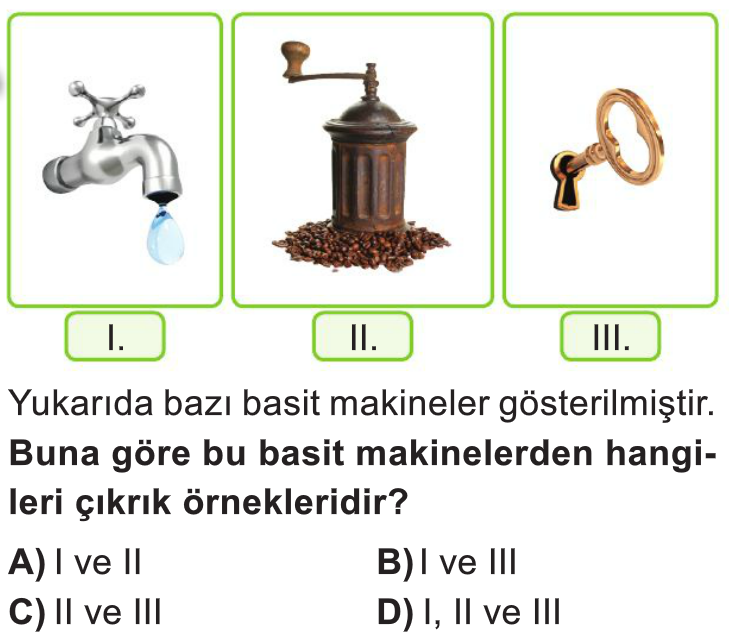 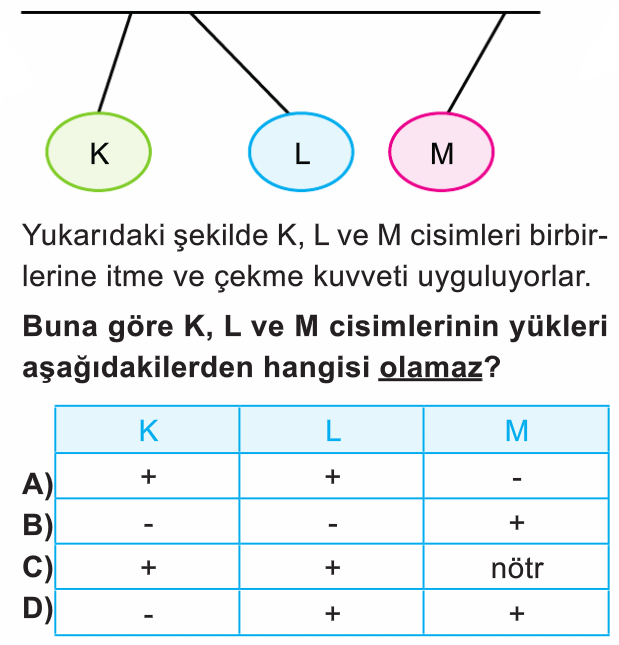 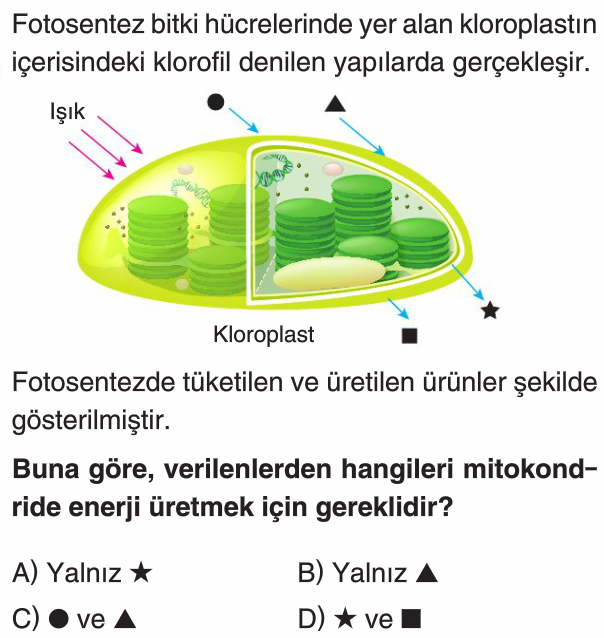  12.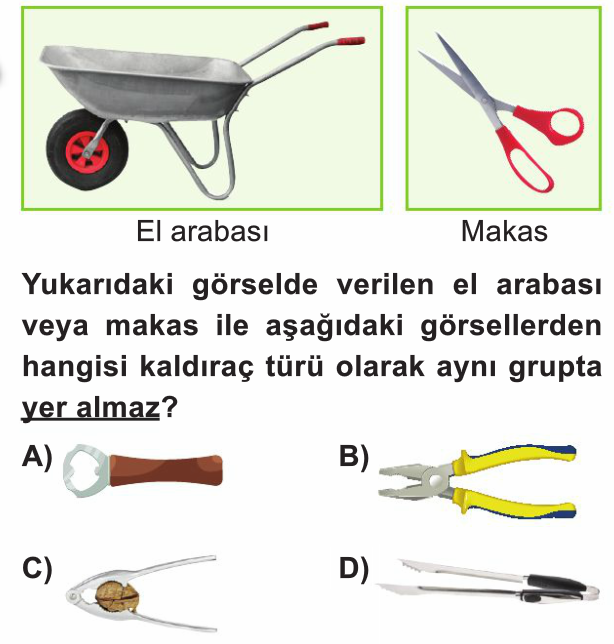   13. 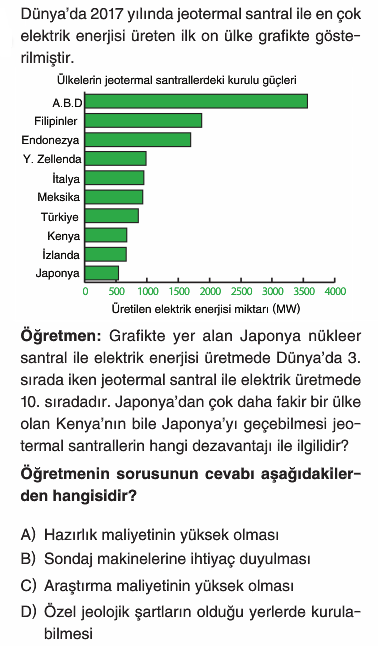   14. 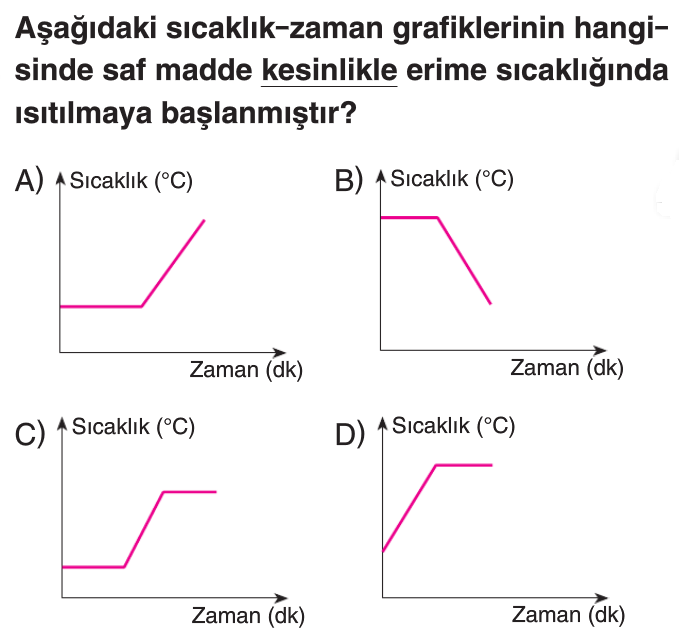 15.  16.  17.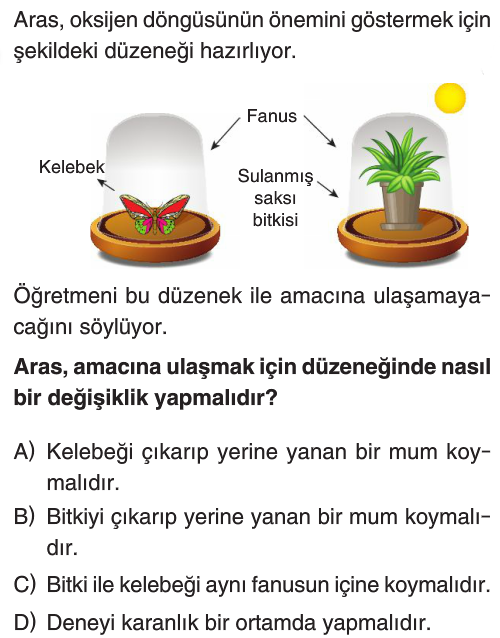 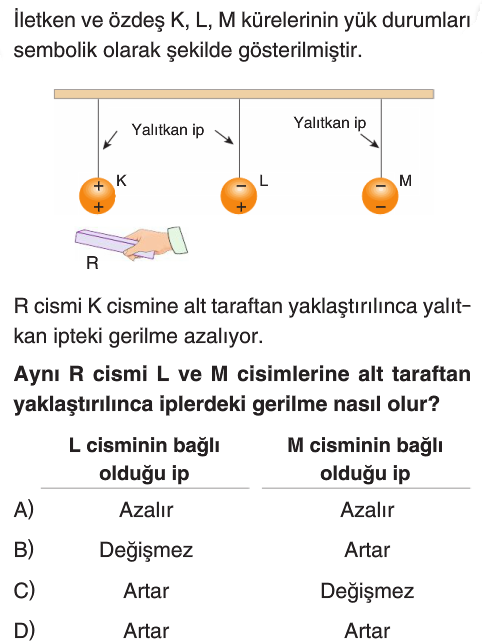 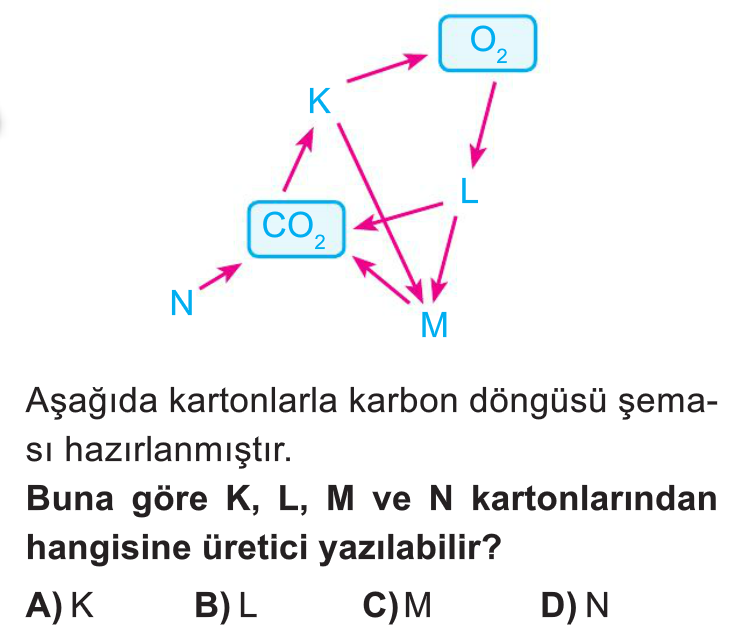    18.   19.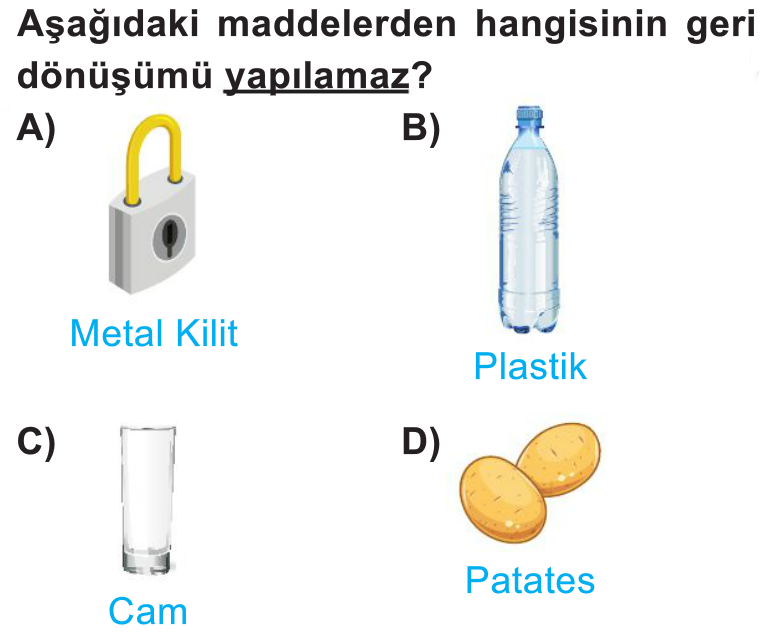 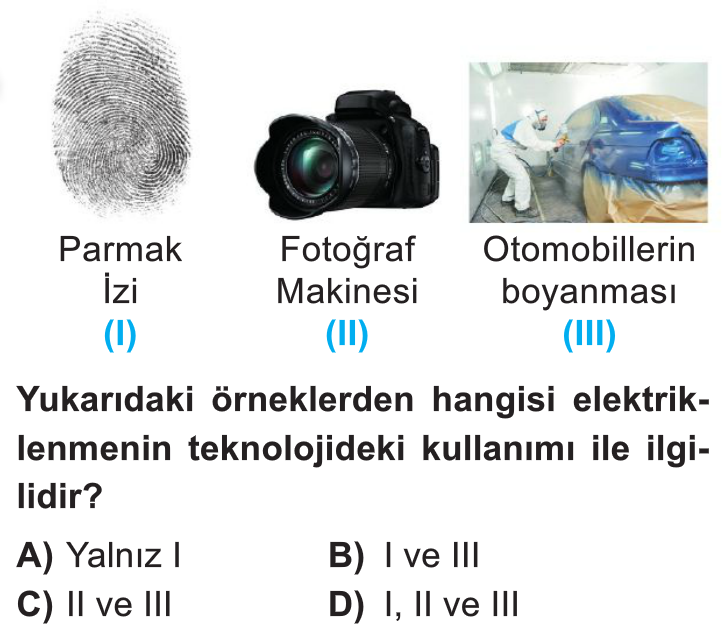   20. 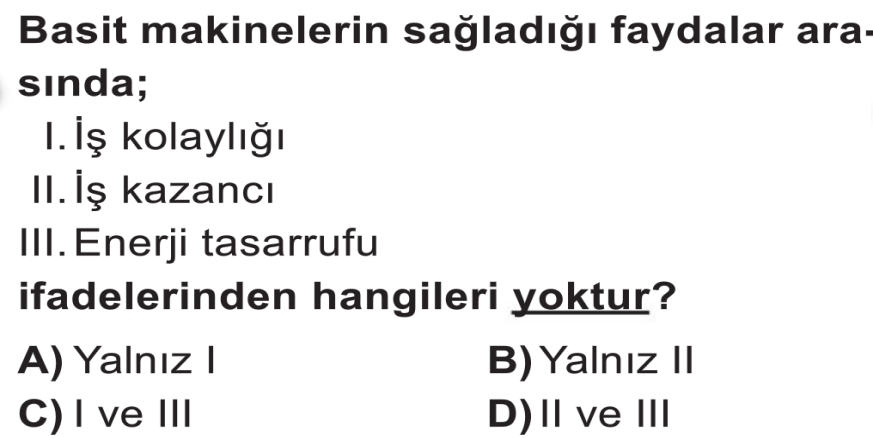 21-       22-         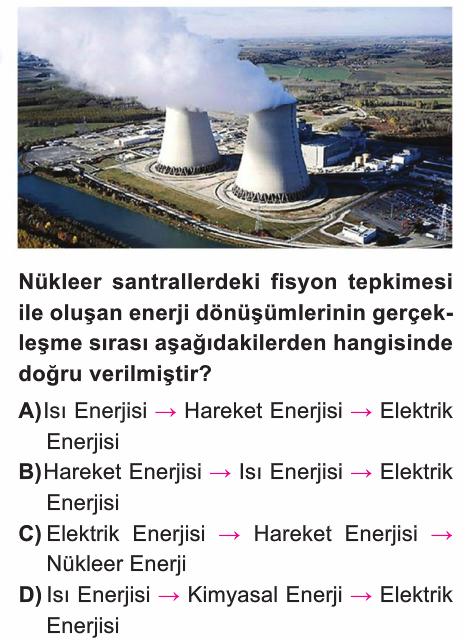 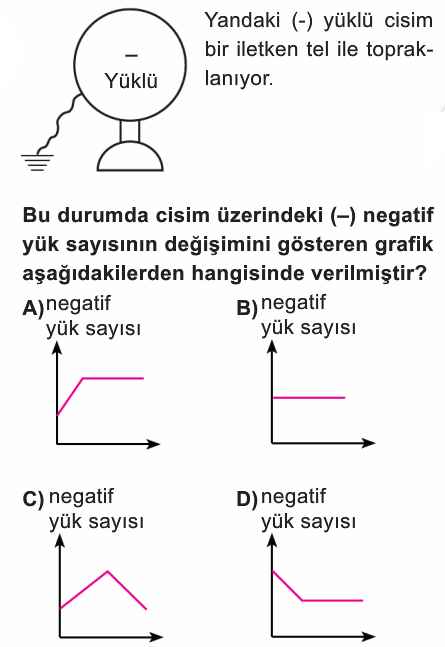 Not: Sınav toplam 100 puan üzerinden değerledirilecektir. Süre 40 dk dır.  Başarılar…!                                                ……………………………………..                                            Fen Bilimleri Öğretmeni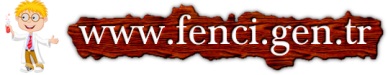 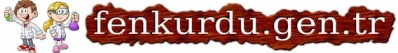 Daha fazla yazılı sorusu ve evraka  https://www.facebook.com/groups/fenkurduöğretmen grubumuzdan ulaşabilirsiniz.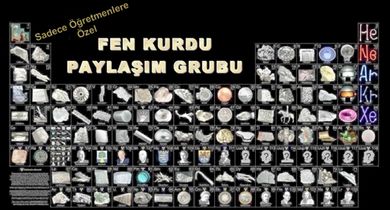 